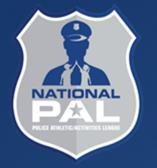 National PAL Youth SurveyPlease Note: This survey is designed to gather information necessary for all required OJJDP reports during the grant year. You must keep copies of all completed reports in your designated mentee files.If youth answer in the affirmative to two or more questions of questions 1-5, that youth will be considered to have an 'increased perception of social support'. Question 4 and 5 can be used to answer the corresponding questions on the progress report. 1.    As a result of the PAL Mentoring program, do you feel more likely to talk to an adult if you have a problem that you can’t solve by yourself?☐No☐I don’t know☐Yes2.    As a result of the PAL Mentoring program, do you feel more connected to your community?☐No☐I don’t know☐Yes3.    As a result of the PAL Mentoring program, do you have an improved outlook on your future (i.e. school and/or career)?☐No☐I don’t know☐Yes4.    As a result of the PAL Mentoring program, do you have a greater respect for law enforcement?☐No☐I don’t know☐Yes5.    As a result of the PAL Mentoring program, do you have a better understanding of the negative effects of drug use and gang involvement?☐No☐I don’t know☐Yes6.    What is the greatest improvement you have seen in yourself during the mentoring programs?7.    What, if any, changes would you make to the mentoring program in the future?